S1 Fig. Frequency (1-4) of agricultural land uses (perennial irrigation, annual irrigation and rainfed cropping) in subcatchments across the four scenarios.  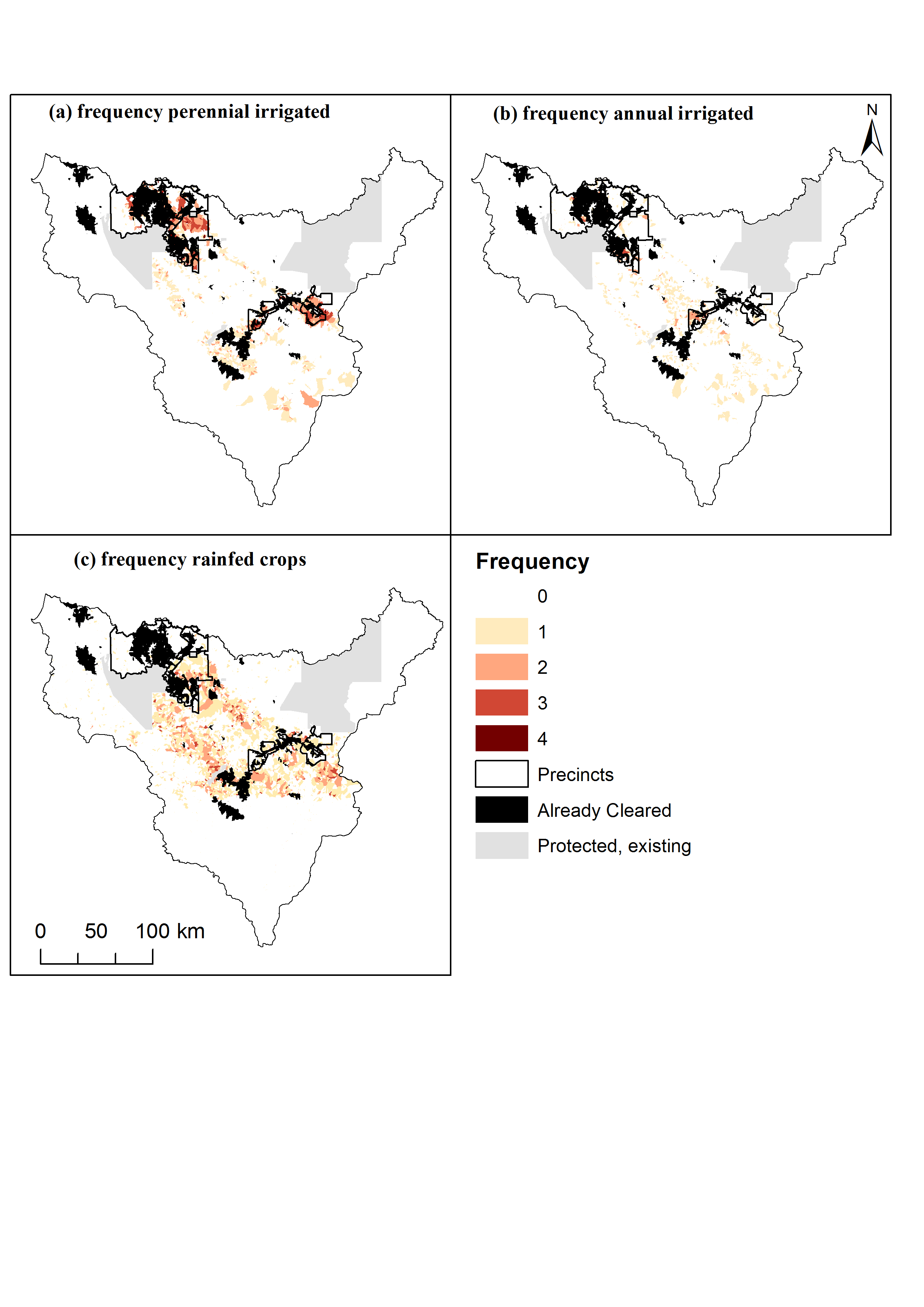 